5.mjesec 2017.INFORMACIJSKI SADRŽAJI KNJIŽNICE14.05. Majčin dan / 31.05. Dan ZagrebaKorelacija: lektira, film, povijest, knjižnica PRETRAŽIVANJE I VREDNOVANJE INFORMACIJA NA INTERNETUInternet je informacijska mreža koja povezuje pojedinačne lokalne računalne mreže. Ta super mreža omogućuje korisnicima komunikaciju elektroničkom poštom, pronalaženje informacija na webu, prijenos datoteka protokolom za njihov prijenos (PTP – file transfer protokol). U Hrvatskoj je umrežavanje na široj mreži započelo tijekom 90-ih godina 20. stoljeća razvojem Carneta  u znanosti i tehnologiji. Elektronička pošta (e-mail) omogućuje razmjenjivanje poruka putem interneta.Mrežne novine uključuju organizaciju podataka i poruka elektroničke pošte na internetskoj mreži (informacije na internetu: http://news.Carnet.hr).Web se temelji na programskom jeziku HTML, omogućuje hipertekstovnu navigaciju. Hipertekst sadrži poveznice kao veza s drugim dokumentima koji se obrađuju pomoću računala. Hipertekstovne poveznice funkcioniraju po načelu URL-a (Uniform resource locator) jedinstvene internetske adrese. Portal je mrežna stranica ili mrežno mjesto koje nudi mnogo mrežnih izvora i servisa elektroničke pošte, forum, tražilice i on line kupovinu. Mrežno mjesto (web place) digitalni je dokument pisan u HTML-u, spremljen na poslužitelju, kojem se pristupa preko preglednika na jedinstvenoj internetskoj adresi. Web blog je mrežna stranica kao mrežni dnevnik. Pristup je u Hrvatskoj na adresi:http:// www.blog.hrhttp://www.index.hrMrežno područje ili domena je jedinstveno ime za internetsku lokaciju (adresa koja povezuje informacije istog tipa ili vrste).Sufiks svake domene ukazuje na vrstu informacijske domene kojoj pripada, to su slova koja slijede nakon posljednje točke u bilo kojem URL-u mrežnog mjesta ili stranice. Ime domene Sveučilišta u Zagrebu je http://www.unizg.hr.Svaki dokument na internetu ima jedinstvenu internetsku adresu:URL – Uniform Resource Locationhttp://dictionary.refernce.comEnciklopedije na internetu:www.britannica.comwww.encyclopedia.comwww.prolexis.hr (hrvatska enciklopedija)Rječnici na internetu:www.yourdictionary.comPreglednik (browser) za kretanje webom:Microsoft Internet ExplorerMrežni imenik – baza podataka:http://www.yahoo.comhttp://www.google.comhttp://informire.net.eduLibraries indeks: http://www.l.orgTražilice (search engines): za skupljanje informacija mrežne stranice koriste se tzv. pauci (spider, crawfer, robot, wom) – programi koji automatski posjeduju pojedine stranice, preglednici informacija te prate poveznice. PRETRAŽIVANJE INFORMACIJA NA INTERNETUU tehnici pretraživanja bitne su ključne riječi (predmet dokumenta).Booleovi operatori su: AND, OR, NOT.Pretraživanje prirodnim jezikom na adresi: http://www.ash.comTRAŽILICE IMENIKAwww.google.comwww.search.yahoo.comwww.academicinfo.netPRAĆENJE NAJNOVIJIH INFORMACIJA / RSSDa saznamo nove zanimljive informacije na određenom mrežnom mjestu, a da svako od njih ne posjećujemo, razvijena je tehnika RSS-a.RSS je kratica za sljedeće standarde:Rish Site Summary (RSS 0.91)Really Simple Syndication (RSS 2.0.0)RSS je XML format koji sadrži najnovije informacije dodane na pojedina mrežna mjesta. Za praćenje promjena na mrežnom mjestu preko RSS-a treba nam news navigator. To je program koji pronalazi mrežne sadržaje u RSS i ostalim XML formatima.VREDNOVANJE INFORMACIJA NA INTERNETU Bitne su tehnike za prepoznavanje o kakvom se tipu stranice radi, odnosno koliko su podaci na njoj pouzdani. To je vrednovanje mrežnih mjesta i mrežnih stranica.Prisiljeni smo neprestano provjeravati relevantnost i pouzdanost informacija na internetu.Vrednovanje mrežnih stranica je dvojako:-vrednovanje podataka o stranici-vrednovanje sadržaja stranicePITANJA NA KOJA VALJA TRAŽITI ODGOVORE PRI VREDNOVANJU PODATAKA O STRANICI:1.Što mogu saznati iz URL-a ili domene?Ovisno o datumu, možemo saznati o kakvom tipu stranice se radi (važne su vršne i geografske domene).2.Radi li se o nečijoj osobnoj stranici?3.Tko je napisao stranicu?Stranica kojoj možete vjerovati sadrži jasne podatke o tome tko je njezin autor.4.Tko je odgovoran za stranicu?Na stranici mora biti vidljivo o kakvoj se organizaciji / kompaniji radi? Može li joj se vjerovati?Kliknite na poveznicu, na organizaciju koja je odgovorna za tu stranicu i provjerite čime se bavi i ciljeve.5.Je li stranica datirana?Ovisno o sadržaju stranice, datum pisanja teksta važan je za procjenu relevantnosti / istinitosti podataka.6.Je li stranica redovito održavana?Provjerite na dnu stranice kada je posljednji put sadržaj stranice promijenjen, kao i druge stranice na tom mrežnom mjestu, kada su posljednji put mijenjane. PITANJA NA KOJA VALJA TRAŽITI ODGOVORE PRI VREDNOVANJU SADRŽAJA STRANICE:1.Je li autor stručnjak za područje o kojem piše?Povjerite navodi li autor svoje obrazovanje, stručnost, specijalno područje kojim se bavi?Tražilicama prosudite mrežnu stranicu te osobe pa iz njegovog sadržaja zaključite je li vjerodostojno to što piše. 2.Što mogu saznati iz poveznica?Ako je sadržaj stranice po vašem mišljenju vjerodostojan, a poveznice upućuju na neke ne baš kvalitetne stranice, zapitajte se o kakvoći stranice koju vrednujete.3.Kakav je kontekst u kojem se stranica nalazi?Odite na početnu stranicu (home page) radi provjere izvora informacija stranice. Tako ćete saznati tko je stranicu objavio i kome je namijenjena. 4.Je li stranica recenzirana?5.Ima li stranica bibliografiju?6.Kakve tekstove izvor citira?Ako na stranici postoje podaci o citiranim izvorima, provjerite je li navedeni podatak točan i u bazi podataka o kakvom se članku radi. Je li znanstveni članak, u kojem je časopisu objavljen, je li to znanstveni časopis?  7.Kakvim je stilom tekst napisan?Stručni tekstovi pretpostavljaju stručnu terminologiju. Provjerite je li autor pismen, odnosno tekst.8.Kakav je reklamni materijal na stranici?Mrežne (stručne ili znanstvene) stranice ne sadrže reklamne poruke. Provjerite tko sponzorira stranicu. Razlikujete li reklamni materijal od informativnog. 9.Kome je stranica namijenjena? Taj podatak provjerite na web stranici. 10.Koliko detaljno, odnosno do koje razine, autor obrađuje temu?U temi za obrazovne skupine provjerite je li naznačeno koji je dio kome namijenjen (preko mape sadržaja određene stranice). Kakva je točka gledišta autora i ima li pristranosti?Važno je prepoznati koliko je autor objektivan. Zastupa li autor određenu ideologiju?POJMOVNIKBLOG – mrežna stranica kao javno dostupan mrežni dnevnik. HIPERTEKST – riječi ili slike su veza s drugim tekstovima, slikama, zvučnim zapisima ili drugim dokumentima. HTML (Hypertext Markup Language) je hipertekstovni programski jezik za izradu hipertekstovnih dokumenata na webu. MREŽNA STRANICA  (web page) je hipertekstovni tekst na world wide webu.  MREŽNO MJESTO (web site) je mrežni poslužitelj za cjelodnevni pristup jednoj ili više povezanih stranica koje na world wide webu predstavljaju organizaciju, tvrtku, pojedinca ili neko djelo. ODLIS (Online Dictionary of Livary and Information Science): http://lu.comodlis.wcfmMrežno područje – domena je dio internetske adrese koji opisuje određenu organizaciju (nositelja adrese, vrstu posla, zemlju). 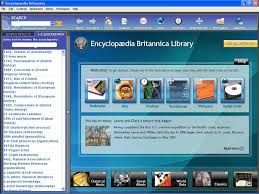 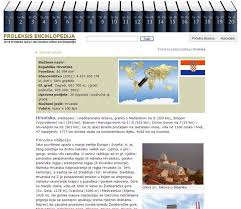 obrazovni sadržajobrazovni ciljmetodesredstvakompetencijePlesna haljina;Miševi i mačke2., 3.r.pouka priče; personificirani miš i mačka u stihovimačitanjeslikovnicapristup informacijiizborna lektira 4.r.likovi koji pokreću događaje u dj.izbor djela za 4.r.izborna lektira:Čarobnjak iz OzaBlizankeBambiKnjiga o džungliKljučić oko vrata…crtani film Bambi/ DVDpristup informacijiKoko u Parizu, Koko i duhovi, Uzbuna na Zelenom vrhuZagonetni dječak /5.r.osobine likova u dijalogu-filmska prezentacija djela izbor knjiž. djela       čitanje romanaKušanovi romaniigrani film: Koko i duhovi / DVD pristup informacijiPriče iz davnine Kako je Potjeh tažio istinu, Sunce djever i Neva Nevičica, Bratac Jaglenac..6.r.preplitanje zbilje i mašte u pričiinformiranje o izboru priča za 6.r. plakat                      power pointCarnet e-lektiraaudio i video zapisikorištenje informacijaTajni dnevnik Adriana Molea7.r.stil pisanja dnevničke prozeinformiranje  (1., 2. i 3. dio dnevnika)Dnevnik S.TownsendTajni dnevnik A.Molea Studio centar/You tube –kazališna predstavapristup informacijiGaleb Jonathan Livingston8.r.ideja i poruka djelainformiranje (poučna misao proze)proza Richarda Bacha pristup informaciji5.05.Dan Vijeća Europedemokratska načela EUčitanje            informiranjeJ.B.Durand: Europa malim koracimahttps://hr.wikipedia.orgpronalaženje informacija14.05.Majčin danmajčin lik u liricipisanje literarnih radova o majci za web str. knj. D.Domjanić: Bele rožeTadijanović:Dugo u noćCesarić: Jedne noćiJesenjin: Pismo majci…pristup informaciji31.05.Dan Zagreba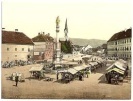 povijesni razvoj gradainformiranjeplakatpower pointOpća i nacionalna enciklopedijahttps://hr.wikipedia.orgpronalaženje informacija